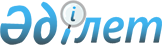 Об установлении предельной величины процентной ставки комиссионного вознаграждения акционерного общества "Государственный фонд социального страхования"
					
			Утративший силу
			
			
		
					Постановление Правительства Республики Казахстан от 6 марта 2020 года № 102. Утратило силу постановлением Правительства Республики Казахстан от 30 июня 2023 года № 528
      Сноска. Утратило силу постановлением Правительства РК от 30.06.2023 № 528 (вводится в действие с 01.07.2023).
      В соответствии с подпунктом 2) статьи 8 Закона Республики Казахстан от 26 декабря 2019 года "Об обязательном социальном страховании" Правительство Республики Казахстан ПОСТАНОВЛЯЕТ:
      1. Установить предельную величину процентной ставки комиссионного вознаграждения акционерного общества "Государственный фонд социального страхования" (далее – Фонд) в размере не более 0,78 процентов от сумм поступивших социальных отчислений, пени за несвоевременную и (или) неполную уплату социальных отчислений, инвестиционного дохода на счет Фонда за отчетный месяц.
      2. Признать утратившим силу постановление Правительства Республики Казахстан от 19 декабря 2019 года № 937 "Об утверждении предельной величины процентной ставки комиссионного вознаграждения, получаемого от активов акционерного общества "Государственный фонд социального страхования", на 2020 год".
      3. Настоящее постановление вводится в действие со дня его первого официального опубликования.
					© 2012. РГП на ПХВ «Институт законодательства и правовой информации Республики Казахстан» Министерства юстиции Республики Казахстан
				
      Премьер-МинистрРеспублики Казахстан 

А. Мамин
